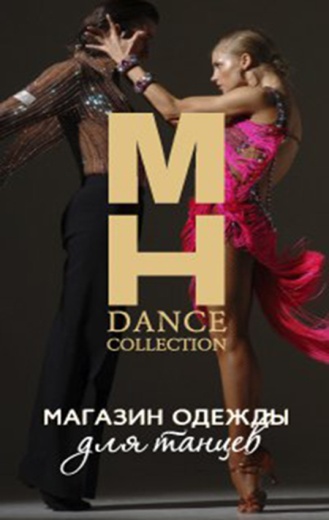 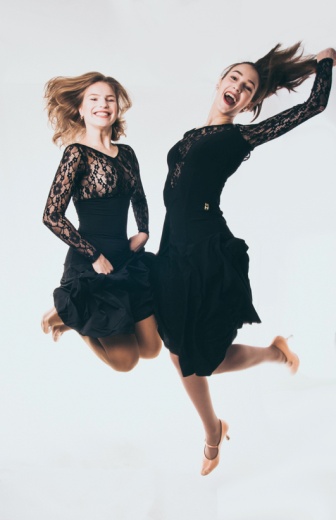 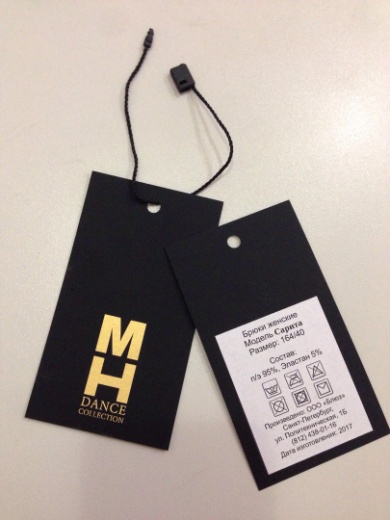 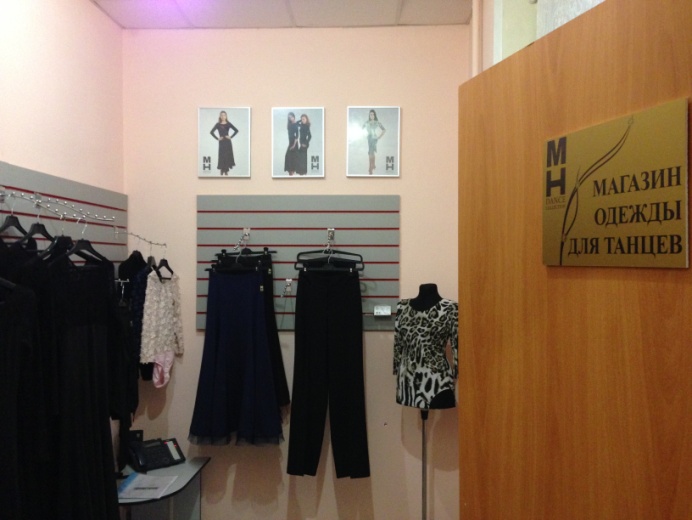 №Тип изделияМодель (артикул)Фото (эскиз)МатериалыРазмеры в наличииПродажная ценаПлатья для европейской программыПлатья для европейской программыПлатья для европейской программыПлатья для европейской программыПлатья для европейской программыПлатья для европейской программыПлатья для европейской программы1.Платье стандарт с кружевомАнжелика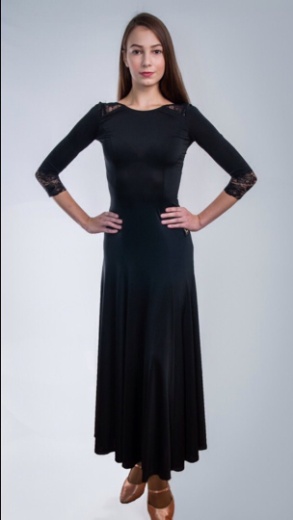 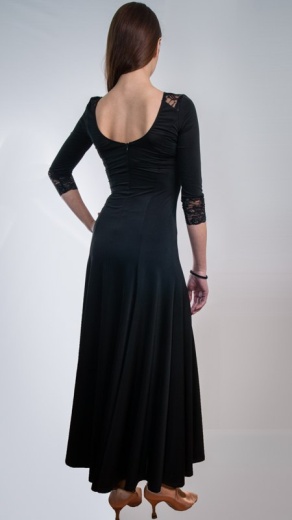 Трикотаж масло 3 мКружево 1 мРезинка черная 95 смМолния потайная 18 см4042444836002.Платье стандарт с сеткойАделина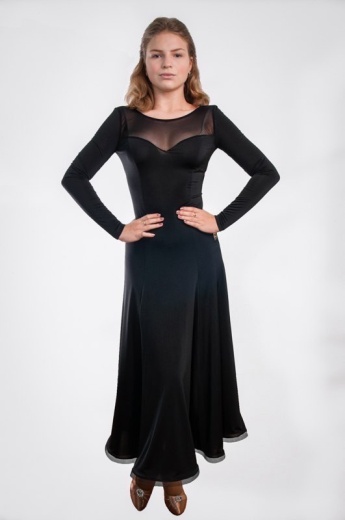 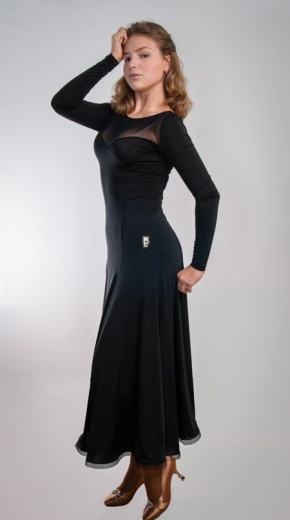 Трикотаж 2,7 мСетка 0,15 мТесьма жесткая 4,5 мМолния потайная 18 смРезинка черная 95 см40424434003. Платье стандарт Эмануэль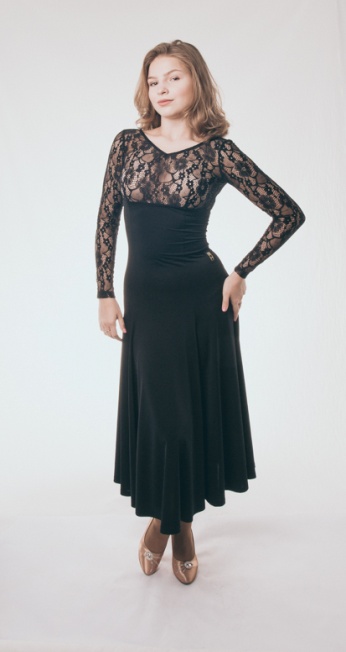 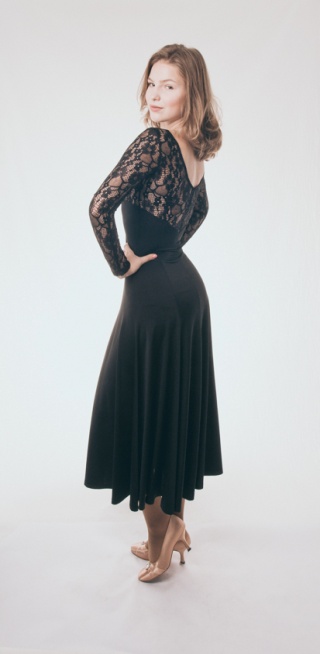 ТрикотажГипюр-стретч4237004.Платье стандартАллегрия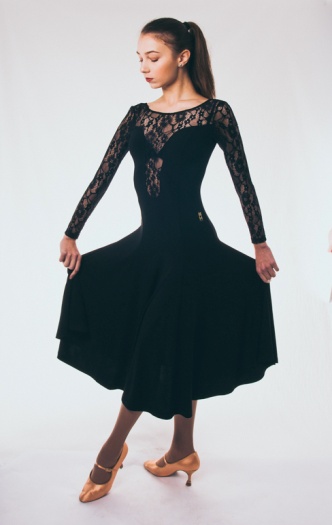 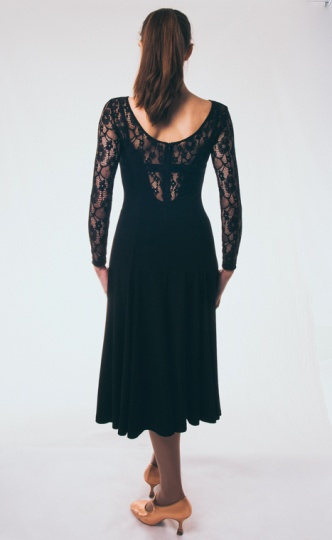 ТрикотажГипюр-стретч423700Боди для европейской программыБоди для европейской программыБоди для европейской программыБоди для европейской программыБоди для европейской программыБоди для европейской программыБоди для европейской программы5.Боди стандартБеатрис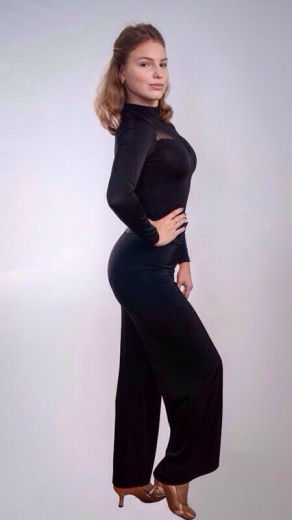 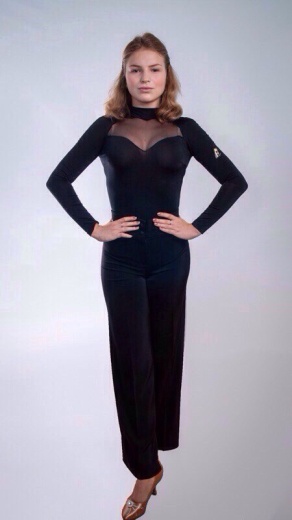 ТрикотажСетка 38404223006.Боди стандартБонита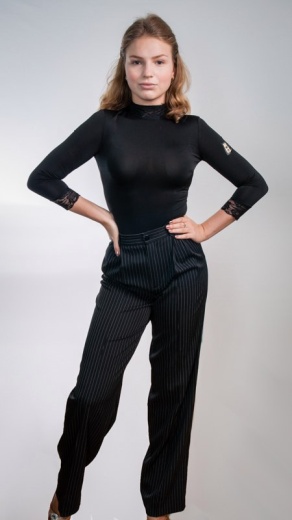 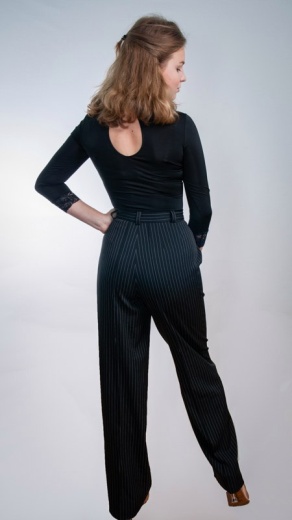 ТрикотажКружево натур.Пуговицы404224007. Боди стандарт кружевоЛетиция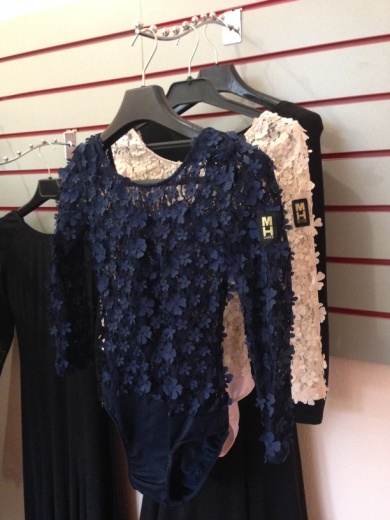 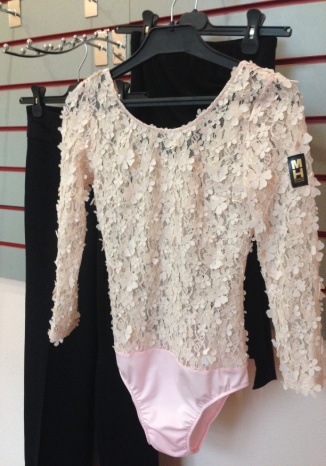 Кружево натур. цветное 0,8 мБифлекс 0,5 м38-40Цвета: темно-синийНежно-розовый18008.Боди гипюр Бланка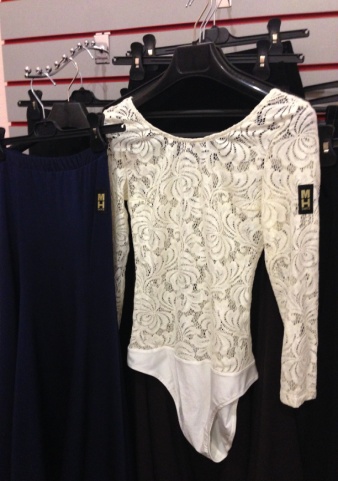 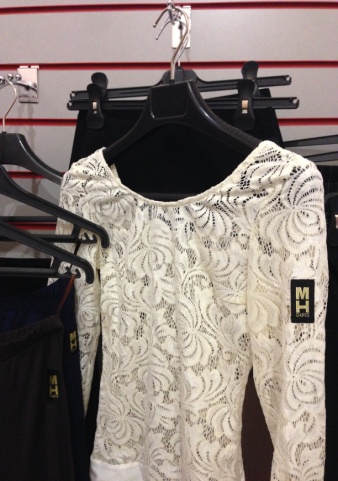 Гипюр-стретчБифлекс42Цвета: слоновая костьвасильковый1500Боди для латиноамериканской программыБоди для латиноамериканской программыБоди для латиноамериканской программыБоди для латиноамериканской программыБоди для латиноамериканской программыБоди для латиноамериканской программыБоди для латиноамериканской программы9. Боди латина с коротким рукавомЛусия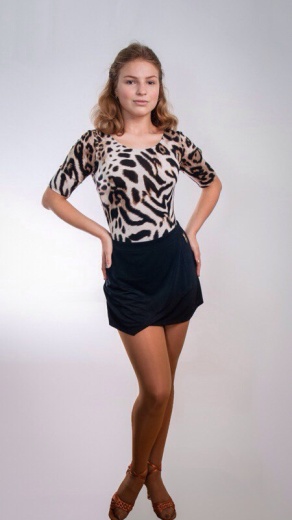 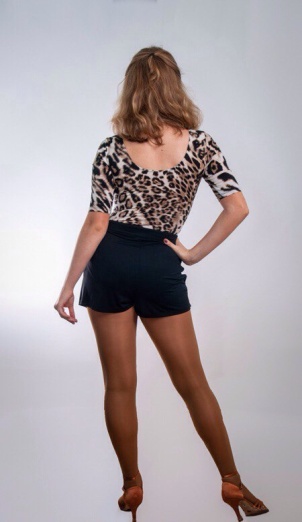 Трикотаж принт Универсальный размер130010.Боди латина с рукавом 3/4Лорена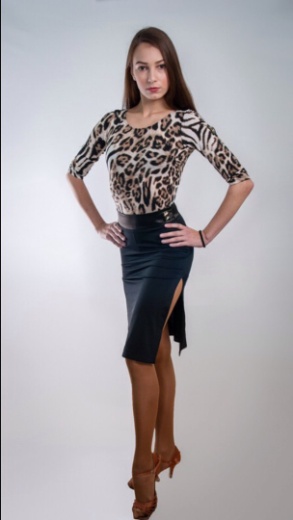 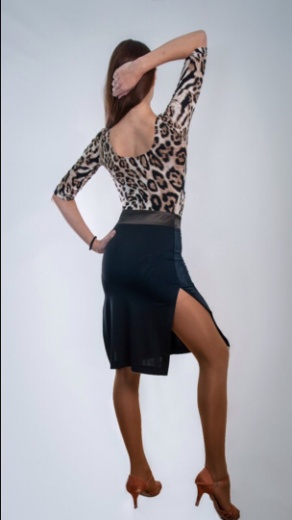 Трикотаж принтУниверсальный размер1300Юбки для латиноамериканской программыЮбки для латиноамериканской программыЮбки для латиноамериканской программыЮбки для латиноамериканской программыЮбки для латиноамериканской программыЮбки для латиноамериканской программыЮбки для латиноамериканской программы11. Юбка-шорты латинаМарита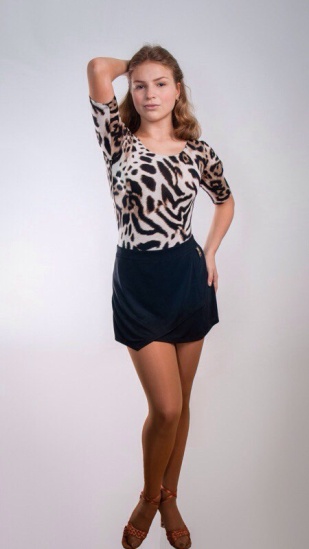 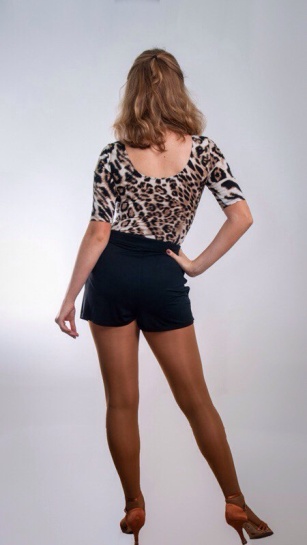 Трикотаж ПуговицаМолния404244130012.Юбка шорты латинаМарта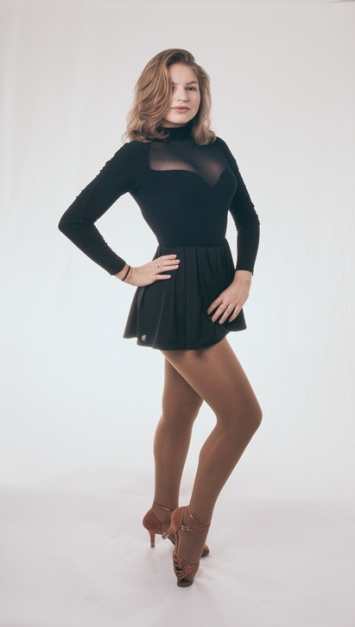 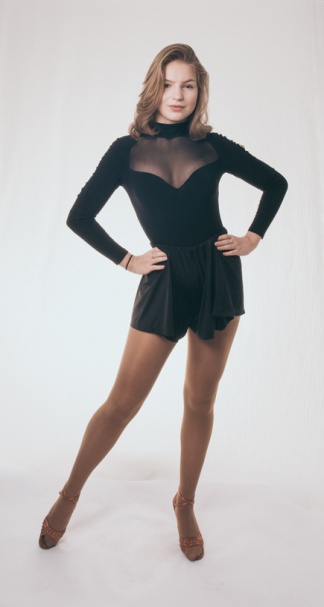 ТрикотажРезинка404244130013.Юбка длинная латина Мерседес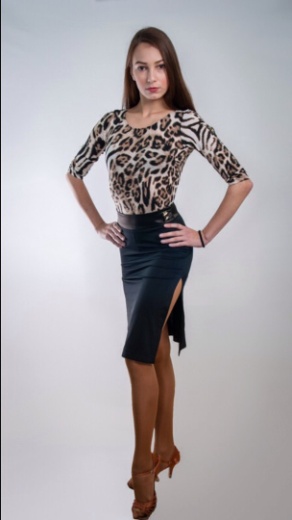 ТрикотажБархатМолнияАтлас4042220013.Юбка латина с хвостомМоника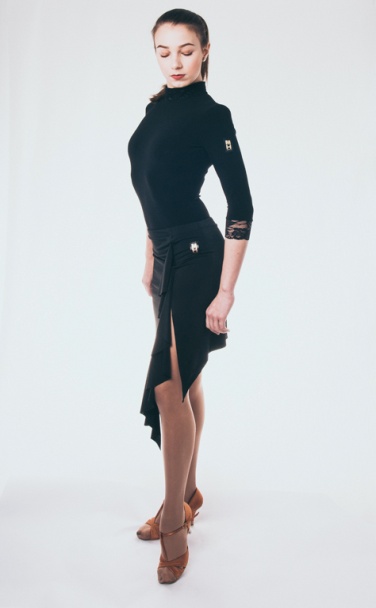 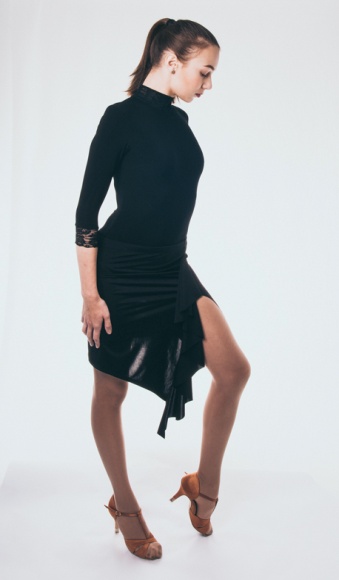 ТрикотажРезинка3840421700Юбки для европейской программыЮбки для европейской программыЮбки для европейской программыЮбки для европейской программыЮбки для европейской программыЮбки для европейской программыЮбки для европейской программы14.Юбка годе стандарт классическая с кринолиномМарита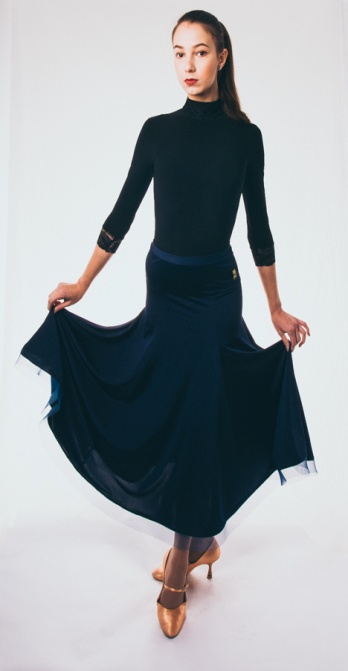 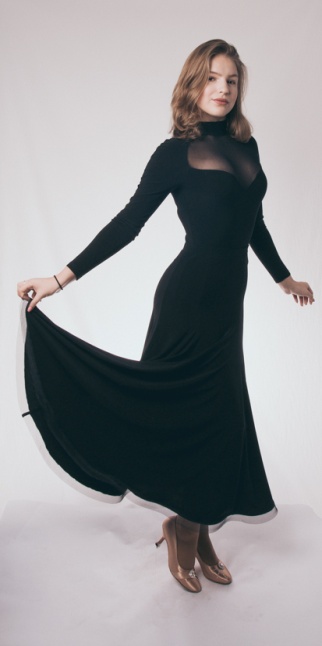 ТрикотажРезинкаКринолин4244Цвета: черный, темно-синий, шоколадный2100Брюки для европейской программыБрюки для европейской программыБрюки для европейской программыБрюки для европейской программыБрюки для европейской программыБрюки для европейской программыБрюки для европейской программы15.Брюки стандарт классическиеСарита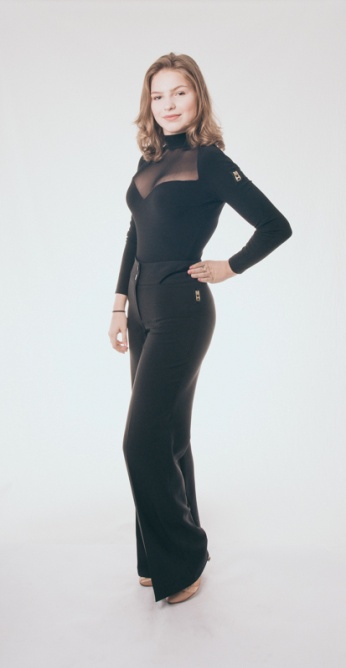 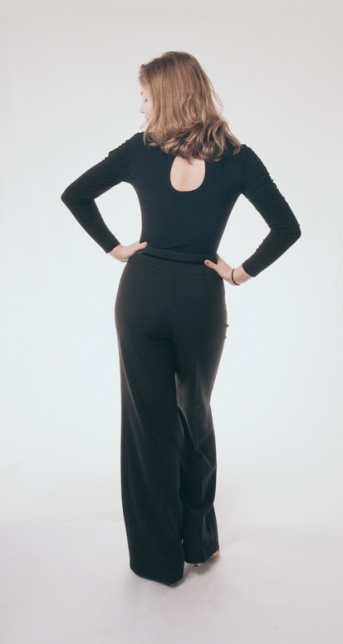 Брючная тканьМолнияПуговицы44220016.Брюки стандарт в полоскуСенчия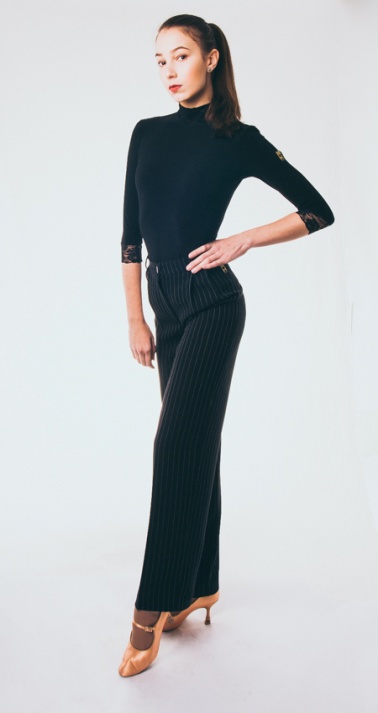 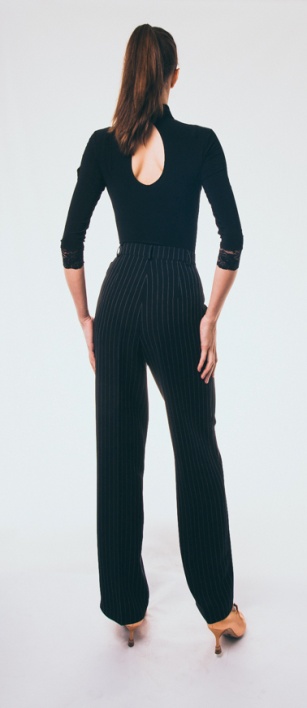 Габардин стрейчМолнияПуговица4042441900Топы (блузы)Топы (блузы)Топы (блузы)Топы (блузы)Топы (блузы)Топы (блузы)Топы (блузы)17.Топ с открытой спинойТересаТрикотаж18.Топ на одно плечо стандартТриниТрикотажБрюки мужскиеБрюки мужскиеБрюки мужскиеБрюки мужскиеБрюки мужскиеБрюки мужскиеБрюки мужские19.Брюки мужские стандарт в полоску с карманами и защипамиБеттиноГабардин-стретчМолнияПуговицыКрючкиВискоза444648260020.Брюки мужские латина черныеБартолоТрикотажМолнияПуговицыКрючкиВискоза44462400Футболки мужскиеФутболки мужскиеФутболки мужскиеФутболки мужскиеФутболки мужскиеФутболки мужскиеФутболки мужские21.Футболка-поло мужскаяТореТрикотажРезинкаПуговицы180022.Боди мужское с рукавом 3/4БласТрикотаж Кнопки1350